
PUBLIC NOTICE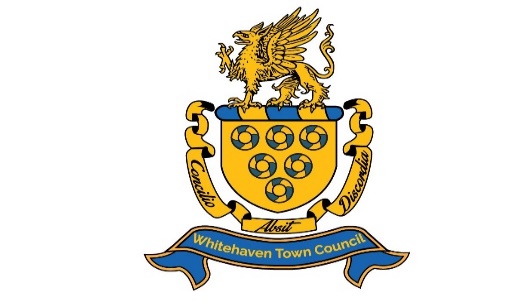 Whitehaven Town CouncilNOTICE IS HEREBY GIVEN that there will be a VIRTUAL EXTRAORDINARY MEETING OF WHITEHAVEN TOWN COUNCIL on the Zoom Platform on Tuesday 24th November 2020 at 6.00pm.					Members of the public and press are welcome to join in as shown belowJoin Zoom Meeting: https://us02web.zoom.us/j/82692632347?pwd=c256aDA5OThtZyttRFRKak0zaDdZdz09Meeting ID:  	826 9263 2347Password:	029041The Agenda is available to view on the Council’s website at www.whitehaventowncouncil.co.uk.Hard copies can be sent out on request by telephoning 01946 67366 or by emailing clerk@whitehaventowncouncil.co.ukMarlene JewellClerk and Responsible Financial Officer to Whitehaven Town CouncilTelephone number 01946 67366